Objednávka č.  380/2022na faktuře uvádějte vždy č. objednávkyObjednatel	DodavatelMěsto Nový Bydžov	Obchodní firma : Patrik Česák	Masarykovo náměstí 1	Sídlo :	  Revoluční třída 186/504 01 NOVÝ BYDŽOV			  Chudonice			  50401 Nový Bydžov  IČ :         00269247	IČ : 	88046079DIČ : CZ00269247	DIČ Plátce DPHLhůta plnění : 21.09.2022 -30.11.2022		Cena s DPH : 104 544,00Kč 		Místo dodání: ZŠ Karlova, ul. Karla IV. č. p. 209, Nový Bydžov - PC učebna	Dne: 21.09.2022Vyřizuje / tel.										Akceptace dne 21.09.2022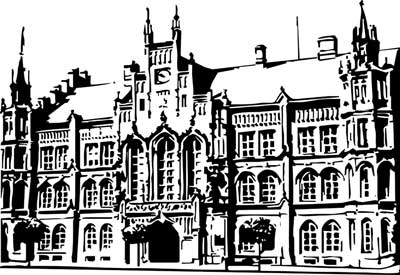 Město Nový BydžovMasarykovo náměstí 1, 504 01 Nový BydžovID schránky v ISDS: 2umb8hkObjednáváme u Vás stavební úpravy elektroinstalace pro počítačovou třídu v ZŠ Karlova, ul. Karla IV. č. p. 209 v Novém BydžověODPAPoložkaZPÚZORJORGORGKč3113612103020302        104 544,00Předběžnou kontrolu provedl a nárok schválil:Předběžnou kontrolu provedl a nárok schválil:Předběžnou kontrolu provedl a nárok schválil:Předběžnou kontrolu provedl a nárok schválil:Předběžnou kontrolu provedl a nárok schválil:Předběžnou kontrolu provedl a nárok schválil:Příkazce operace: 21.09.2022 16:29:50Příkazce operace: 21.09.2022 16:29:50Příkazce operace: 21.09.2022 16:29:50Příkazce operace: 21.09.2022 16:29:50Příkazce operace: 21.09.2022 16:29:50Příkazce operace: 21.09.2022 16:29:50Správce rozpočtu:  Správce rozpočtu:  Správce rozpočtu:  Správce rozpočtu:  Správce rozpočtu:  Správce rozpočtu:  Datum: 21.09.2022Datum: 21.09.2022Datum: 21.09.2022